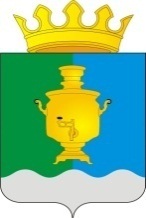 СОВЕТ ДЕПУТАТОВ ПОЕДУГИНСКОГО СЕЛЬСКОГО ПОСЕЛЕНИЯ СУКСУНСКОГО МУНИЦИПАЛЬНОГО РАЙОНАР  Е  Ш  Е  Н  И  Е13.11. 2015 г.                                                                                     №  77 Об утверждении Перечня услугнеобходимых и обязательныхдля предоставления муниципальныхуслуг	На основании Федерального закона от 27 июля . № 210-ФЗ «Об организации предоставления государственных и муниципальных услуг», в целях организации перехода на межведомственное и межуровневое взаимодействие при предоставлении муниципальных услуг администрацией Поедугинского сельского поселения, Совет депутатов РЕШАЕТ:Утвердить перечень услуг, необходимых и обязательных для предоставления муниципальных услуг (приложение 1).Считать утратившим силу решение Совета депутатов МО «Поедугинское сельское поселение» от 18.07. 2012 № 159 «Об утверждении Перечня услуг, необходимых для предоставления муниципальных услуг».Обнародовать настоящее решение путём опубликования на официальном сайте Суксунского муниципального района.Контроль за исполнением данного Решения оставляю за собой.Глава сельского поселенияПредседатель Совета депутатовПоедугинского сельского поселения                               А.В. Рогожников.УТВЕРЖДЕН:Решением Совета депутатов Поедугинского сельского поселенияот 13.11. 2015 № 77___ ПЕРЕЧЕНЬмуниципальных услуг, предоставляемых администрацией  Поедугинского сельского поселения и её отраслевыми (функциональными) органами№ п/пНаименование муниципальной услугиНаименование муниципальной услугиНаименование вопроса местного значенияНПА, закрепляющий услугу за Поедугинским сельским поселениемМуниципальные услуги, предоставляемые администрацией Поедугинского сельского поселения  и её отраслевыми (функциональными) органамиМуниципальные услуги, предоставляемые администрацией Поедугинского сельского поселения  и её отраслевыми (функциональными) органамиМуниципальные услуги, предоставляемые администрацией Поедугинского сельского поселения  и её отраслевыми (функциональными) органамиМуниципальные услуги, предоставляемые администрацией Поедугинского сельского поселения  и её отраслевыми (функциональными) органамиМуниципальные услуги, предоставляемые администрацией Поедугинского сельского поселения  и её отраслевыми (функциональными) органамиМуниципальные услуги, требующие осуществления межведомственного взаимодействияМуниципальные услуги, требующие осуществления межведомственного взаимодействияМуниципальные услуги, требующие осуществления межведомственного взаимодействияМуниципальные услуги, требующие осуществления межведомственного взаимодействияМуниципальные услуги, требующие осуществления межведомственного взаимодействия                                                                 Администрация Поедугинского сельского поселения                                                                 Администрация Поедугинского сельского поселения                                                                 Администрация Поедугинского сельского поселения                                                                 Администрация Поедугинского сельского поселения                                                                 Администрация Поедугинского сельского поселенияПризнание граждан малоимущими в целях постановки их на учет в качестве нуждающихся в жилых помещенияхОбеспечение проживающих в поселении и нуждающихся в жилых помещениях малоимущих 
граждан жилыми помещениями, организация строительства и содержания муниципального жилищного фонда, создание условий для жилищного строительства, осуществление муниципального жилищного контроля, а также иных полномочий органов местного самоуправления в соответствии с жилищным законодательством; (статья 14 пункт 6 Федерального закона от 06.10.2003 № 131-ФЗ «Об общих принципах организации местного самоуправления в Российской Федерации»)Обеспечение проживающих в поселении и нуждающихся в жилых помещениях малоимущих 
граждан жилыми помещениями, организация строительства и содержания муниципального жилищного фонда, создание условий для жилищного строительства, осуществление муниципального жилищного контроля, а также иных полномочий органов местного самоуправления в соответствии с жилищным законодательством; (статья 14 пункт 6 Федерального закона от 06.10.2003 № 131-ФЗ «Об общих принципах организации местного самоуправления в Российской Федерации»)Жилищный кодекс Российской Федерации;Федеральный закон от 06.10.2003 № 131-ФЗ «Об общих принципах организации местного самоуправления в Российской  Федерации»;Закон Пермской области от 30.11.2005 № 2694-601 «О порядке ведения органами местного самоуправления учета граждан в качестве нуждающихся в жилых помещениях, предоставляемых по договорам социального найма»;Закон Пермской области от 30.11.2005 № 2692-600 «О порядке определения размера дохода, приходящегося на каждого члена семьи, и стоимости имущества, находящегося в собственности членов семьи и подлежащего налогообложению, в целях признания граждан малоимущими и предоставления им по договорам социального найма жилых помещений муниципального жилищного фонда»;Устав  Поедугинского  сельского поселенияПризнание молодых семей, нуждающимся в улучшении жилищных условийМуниципальная услуга предоставляется в рамках реализации долгосрочной целевой программы «Обеспечение жильем молодых семей в Пермском крае на 2011 – 2015 годы», утвержденной постановлением Правительства Пермского края от 30.12.2010 № 1119.Муниципальная услуга предоставляется в рамках реализации долгосрочной целевой программы «Обеспечение жильем молодых семей в Пермском крае на 2011 – 2015 годы», утвержденной постановлением Правительства Пермского края от 30.12.2010 № 1119.Постановлением Правительства Российской Федерации от 17.12.2010 № 1050 «О федеральной целевой программе «Жилище» на 2011 – 2015 годы»;Постановлением Правительства Пермского края от 30.12.2010 № 1119 «Об утверждении долгосрочной целевой программы «Обеспечение жильем молодых семей в Пермском крае на 2011 – 2015 годы»;Предоставление гражданам жилых помещений по договорам социального наймаОбеспечение проживающих в поселении и нуждающихся в жилых помещениях малоимущих 
граждан жилыми помещениями, организация строительства и содержания муниципального жилищного фонда, создание условий для жилищного строительства, осуществление муниципального жилищного контроля, а также иных полномочий органов местного самоуправления в соответствии с жилищным законодательством; (статья 14 пункт 6 Федерального закона от 06.10.2003 № 131-ФЗ «Об общих принципах организации местного самоуправления в Российской Федерации»)Обеспечение проживающих в поселении и нуждающихся в жилых помещениях малоимущих 
граждан жилыми помещениями, организация строительства и содержания муниципального жилищного фонда, создание условий для жилищного строительства, осуществление муниципального жилищного контроля, а также иных полномочий органов местного самоуправления в соответствии с жилищным законодательством; (статья 14 пункт 6 Федерального закона от 06.10.2003 № 131-ФЗ «Об общих принципах организации местного самоуправления в Российской Федерации»)Жилищный кодекс Российской Федерации;Федеральный закон от 06.10.2003 № 131-ФЗ «Об общих принципах организации местного самоуправления в Российской  Федерации»;Постановление Правительства Российской Федерации от 26.01.2006  № 42 «Об утверждении Правил отнесения жилого помещения к специализированному жилищному фонду и типовых договоров найма специализированных жилых помещений»; Постановление Правительства Российской Федерации от 21.05.2005 № 315 «Об утверждении типового договора социального найма жилого помещения»;Устав  Поедугинского сельского поселения Решение СД от 12.01.2007 № 71 «Об утверждении Порядка учета граждан в качестве нуждающихся в жилых помещениях, предоставляемых по договорам социального найма и по предоставлению таким гражданам жилых помещений по договорам социального найма».Предоставление жилых помещений из специализированного жилищного фондаОбеспечение проживающих в поселении и нуждающихся в жилых помещениях малоимущих 
граждан жилыми помещениями, организация строительства и содержания муниципального жилищного фонда, создание условий для жилищного строительства, осуществление муниципального жилищного контроля, а также иных полномочий органов местного самоуправления в соответствии с жилищным законодательством;статья 14 пункт 6 Федерального закона от 06.10.2003 № 131-ФЗ «Об общих принципах организации местного самоуправления в Российской Федерации»)Обеспечение проживающих в поселении и нуждающихся в жилых помещениях малоимущих 
граждан жилыми помещениями, организация строительства и содержания муниципального жилищного фонда, создание условий для жилищного строительства, осуществление муниципального жилищного контроля, а также иных полномочий органов местного самоуправления в соответствии с жилищным законодательством;статья 14 пункт 6 Федерального закона от 06.10.2003 № 131-ФЗ «Об общих принципах организации местного самоуправления в Российской Федерации»)Жилищный кодекс Российской Федерации;Устав  Поедугинского сельского поселения Признание жилых помещений муниципального жилищного фонда непригодными для проживанияОбеспечение проживающих в поселении и нуждающихся в жилых помещениях малоимущих 
граждан жилыми помещениями, организация строительства и содержания муниципального жилищного фонда, создание условий для жилищного строительства, осуществление муниципального жилищного контроля, а также иных полномочий органов местного самоуправления в соответствии с жилищным законодательством; (статья 14 пункт 6 Федерального закона от 06.10.2003 № 131-ФЗ «Об общих принципах организации местного самоуправления в Российской Федерации»)Обеспечение проживающих в поселении и нуждающихся в жилых помещениях малоимущих 
граждан жилыми помещениями, организация строительства и содержания муниципального жилищного фонда, создание условий для жилищного строительства, осуществление муниципального жилищного контроля, а также иных полномочий органов местного самоуправления в соответствии с жилищным законодательством; (статья 14 пункт 6 Федерального закона от 06.10.2003 № 131-ФЗ «Об общих принципах организации местного самоуправления в Российской Федерации»)Жилищный кодекс Российской ФедерацииФедеральный закон от 06.10.2003 № 131-ФЗ «Об общих принципах организации местного самоуправления в Российской  Федерации»;Постановление Правительства РФ от 28.01.2006 № 47 «Об утверждении Положения о признании помещения жилым помещением, жилого помещения непригодным для проживания и многоквартирного дома аварийным и подлежащим сносу или реконструкции»Устав Поедугинского  сельского поселения.Выдача разрешений на размещение сезонных объектов мелкорозничной торговой сети)Создание условий для обеспечения жителей поселения услугами связи, общественного питания, торговли и бытового обслуживания; (статья 14. Пункт 10 Федерального закона от 06.10.2003 № 131-ФЗ «Об общих принципах организации местного самоуправления в Российской Федерации») Содействие в развитии сельскохозяйственного производства, создание условий для развития малого и среднего предпринимательства;(статья 14. Пункт 28 Федерального закона от 06.10.2003 № 131-ФЗ «Об общих принципах организации местного самоуправления в Российской Федерации»)Создание условий для обеспечения жителей поселения услугами связи, общественного питания, торговли и бытового обслуживания; (статья 14. Пункт 10 Федерального закона от 06.10.2003 № 131-ФЗ «Об общих принципах организации местного самоуправления в Российской Федерации») Содействие в развитии сельскохозяйственного производства, создание условий для развития малого и среднего предпринимательства;(статья 14. Пункт 28 Федерального закона от 06.10.2003 № 131-ФЗ «Об общих принципах организации местного самоуправления в Российской Федерации»)Федеральный закон от 06.10.2003 № 131-ФЗ «Об общих принципах организации местного  самоуправления в Российской  Федерации»; 
Федеральный закон от 30.12.2006 N 271-ФЗ «О розничных рынках и о внесении изменений в Трудовой кодекс Российской Федерации»Устав  Поедугинского  сельского поселенияПредоставление в собственность муниципального имуществаОбеспечение проживающих в поселении и нуждающихся в жилых помещениях малоимущих 
граждан жилыми помещениями, организация строительства и содержания муниципального жилищного фонда, создание условий для жилищного строительства, осуществление муниципального жилищного контроля, а также иных полномочий органов местного самоуправления в соответствии с жилищным законодательством; (статья 14 пункт 6 Федерального закона от 06.10.2003 № 131-ФЗ «Об общих принципах организации местного самоуправления в Российской Федерации»)Обеспечение проживающих в поселении и нуждающихся в жилых помещениях малоимущих 
граждан жилыми помещениями, организация строительства и содержания муниципального жилищного фонда, создание условий для жилищного строительства, осуществление муниципального жилищного контроля, а также иных полномочий органов местного самоуправления в соответствии с жилищным законодательством; (статья 14 пункт 6 Федерального закона от 06.10.2003 № 131-ФЗ «Об общих принципах организации местного самоуправления в Российской Федерации»)Гражданский кодекс Российской Федерации;Федеральный закон от 06.10.2003 № 131-ФЗ «Об общих принципах организации местного самоуправления в Российской Федерации»; Федеральный закон от 26.07.2006 № 135-ФЗ «О защите конкуренции»;Федеральный закон от 22.07.2008 № 159-ФЗ «Об особенностях отчуждения недвижимого имущества, находящегося в государственной собственности субъектов Российской Федерации или в муниципальной собственности и арендуемого субъектами малого и среднего предпринимательства, и о внесении изменений в отдельные законодательные акты российской Федерации»;Федеральный закон от 21.12.2001 № 178-ФЗ «О приватизации государственного и муниципального имущества»;Устав  Поедугинского  сельского поселения;Решение Совета депутатов  Поедугинского сельского поселения  от  28.03.2014 № 36 «Об утверждении Положения о порядке управления и распоряжения имуществом, находящимся в муниципальной собственности Поедугинского сельского поселения»Предоставление муниципального имущества в арендуОбеспечение проживающих в поселении и нуждающихся в жилых помещениях малоимущих 
граждан жилыми помещениями, организация строительства и содержания муниципального жилищного фонда, создание условий для жилищного строительства, осуществление муниципального жилищного контроля, а также иных полномочий органов местного самоуправления в соответствии с жилищным законодательством; (статья 14 пункт 6 Федерального закона от 06.10.2003 № 131-ФЗ «Об общих принципах организации местного самоуправления в Российской Федерации») Обеспечение проживающих в поселении и нуждающихся в жилых помещениях малоимущих 
граждан жилыми помещениями, организация строительства и содержания муниципального жилищного фонда, создание условий для жилищного строительства, осуществление муниципального жилищного контроля, а также иных полномочий органов местного самоуправления в соответствии с жилищным законодательством; (статья 14 пункт 6 Федерального закона от 06.10.2003 № 131-ФЗ «Об общих принципах организации местного самоуправления в Российской Федерации») Гражданский кодекс Российской Федерации;Федеральный закон от 06.10.2003 № 131-ФЗ «Об общих принципах организации местного самоуправления в Российской Федерации»; Федеральный закон от 26.07.2006 № 135-ФЗ «О защите конкуренции»;Устав  Поедугинского  сельского поселения;Решение Совета депутатов Поедугинского сельского поселения  от  29.12.2005 № 25 «Об утверждении методики расчета платы за аренду нежилых помещений (зданий), находящихся на территории МО «Поедугинское сельское поселение», являющихся муниципальной собственностью» Решение Совета депутатов  Поедугинского сельского поселения  от  28.03.2014 № 36 «Об утверждении Положения о порядке управления и распоряжения имуществом, находящимся в муниципальной собственности Поедугинского сельского поселения»Решение Совета депутатов  Поедугинского сельского поселения  от 31.03.2015г. № 62 «Об  утверждении Положения «О порядке передачи имущества МО «Поедугинское сельское поселение» в аренду»Предоставление муниципального имущества в безвозмездное пользование Обеспечение проживающих в поселении и нуждающихся в жилых помещениях малоимущих 
граждан жилыми помещениями, организация строительства и содержания муниципального жилищного фонда, создание условий для жилищного строительства, осуществление муниципального жилищного контроля, а также иных полномочий органов местного самоуправления в соответствии с жилищным законодательством; (статья 14 пункт 6 Федерального закона от 06.10.2003 № 131-ФЗ «Об общих принципах организации местного самоуправления в Российской Федерации»)Обеспечение проживающих в поселении и нуждающихся в жилых помещениях малоимущих 
граждан жилыми помещениями, организация строительства и содержания муниципального жилищного фонда, создание условий для жилищного строительства, осуществление муниципального жилищного контроля, а также иных полномочий органов местного самоуправления в соответствии с жилищным законодательством; (статья 14 пункт 6 Федерального закона от 06.10.2003 № 131-ФЗ «Об общих принципах организации местного самоуправления в Российской Федерации»)Гражданский кодекс Российской Федерации;Федеральный закон от 06.10.2003 № 131-ФЗ «Об общих принципах организации местного самоуправления в Российской Федерации»; Федеральный закон от 26.07.2006 № 135-ФЗ «О защите конкуренции»;Устав Поедугинского сельского поселения;Решение Совета депутатов  Поедугинского сельского поселения  от  28.03.2014 № 36 «Об утверждении Положения о порядке управления и распоряжения имуществом, находящимся в муниципальной собственности Поедугинского сельского поселения»Предоставление муниципального имущества в доверительное управлениеОбеспечение проживающих в поселении и нуждающихся в жилых помещениях малоимущих 
граждан жилыми помещениями, организация строительства и содержания муниципального жилищного фонда, создание условий для жилищного строительства, осуществление муниципального жилищного контроля, а также иных полномочий органов местного самоуправления в соответствии с жилищным законодательством;(статья 14 пункт 6 Федерального закона от 06.10.2003 № 131-ФЗ «Об общих принципах организации местного самоуправления в Российской Федерации»)Обеспечение проживающих в поселении и нуждающихся в жилых помещениях малоимущих 
граждан жилыми помещениями, организация строительства и содержания муниципального жилищного фонда, создание условий для жилищного строительства, осуществление муниципального жилищного контроля, а также иных полномочий органов местного самоуправления в соответствии с жилищным законодательством;(статья 14 пункт 6 Федерального закона от 06.10.2003 № 131-ФЗ «Об общих принципах организации местного самоуправления в Российской Федерации»)Гражданский кодекс Российской Федерации;Федеральный закон от 06.10.2003 № 131-ФЗ «Об общих принципах организации местного самоуправления в Российской Федерации»; Федеральный закон от 26.07.2006 № 135-ФЗ «О защите конкуренции»;Устав Поедугинского  сельского поселения; Решение Совета депутатов  Поедугинского сельского поселения  от  28.03.2014 № 36 «Об утверждении Положения о порядке управления и распоряжения имуществом, находящимся в муниципальной собственности Поедугинского сельского поселения»Согласование переустройства и (или) перепланировки жилого помещения (по соглашениям)Утверждение генеральных планов поселения, правил землепользования и застройки, утверждение подготовленной на основе генеральных планов поселения документации  о планировке территории, выдача разрешений на строительство (за исключением 
случаев, предусмотренных Градостроительный кодекс Российской Федерации", иными федеральными законами), разрешений на ввод объектов  в эксплуатацию при осуществлении строительства, реконструкции объектов 
капитального строительства, расположенных на территории поселения, утверждение 
местных нормативов градостроительного проектирования поселений, резервирование 
земель и изъятие, в том числе путем выкупа, земельных участков в границах поселения для муниципальных нужд, осуществление муниципального земельного контроля за использованием земель поселения;
(статья 14, пункт 20  Федерального закона от 06.10.2003 № 131«Об общих принципах организации местного самоуправления в Российской Федерации»)Утверждение генеральных планов поселения, правил землепользования и застройки, утверждение подготовленной на основе генеральных планов поселения документации  о планировке территории, выдача разрешений на строительство (за исключением 
случаев, предусмотренных Градостроительный кодекс Российской Федерации", иными федеральными законами), разрешений на ввод объектов  в эксплуатацию при осуществлении строительства, реконструкции объектов 
капитального строительства, расположенных на территории поселения, утверждение 
местных нормативов градостроительного проектирования поселений, резервирование 
земель и изъятие, в том числе путем выкупа, земельных участков в границах поселения для муниципальных нужд, осуществление муниципального земельного контроля за использованием земель поселения;
(статья 14, пункт 20  Федерального закона от 06.10.2003 № 131«Об общих принципах организации местного самоуправления в Российской Федерации»)Жилищный кодекс Российской Федерации;Федеральный закон от 06.10.2003 № 131-ФЗ «Об общих принципах организации местного самоуправления в Российской Федерации»;Устав Поедугинского сельского поселения Перевод жилого помещения в нежилое или нежилого помещения в жилое (по соглашениям)Утверждение генеральных планов поселения, правил землепользования и застройки, утверждение подготовленной на основе генеральных планов поселения документации  о планировке территории, выдача разрешений на строительство (за исключением 
случаев, предусмотренных  Градостроительный кодекс Российской Федерации", иными федеральными законами), разрешений на ввод объектов  в эксплуатацию при осуществлении строительства, реконструкции объектов 
капитального строительства, расположенных на территории поселения, утверждение местных нормативов градостроительного проектирования поселений, резервирование земель и изъятие, в том числе путем выкупа, земельных участков в границах 
поселения для муниципальных нужд, осуществление муниципального земельного контроля за использованием земель поселения;
(статья 14, пункт 20  Федерального закона от 06.10.2003 № 131«Об общих принципах организации местного самоуправления в Российской Федерации»)Утверждение генеральных планов поселения, правил землепользования и застройки, утверждение подготовленной на основе генеральных планов поселения документации  о планировке территории, выдача разрешений на строительство (за исключением 
случаев, предусмотренных  Градостроительный кодекс Российской Федерации", иными федеральными законами), разрешений на ввод объектов  в эксплуатацию при осуществлении строительства, реконструкции объектов 
капитального строительства, расположенных на территории поселения, утверждение местных нормативов градостроительного проектирования поселений, резервирование земель и изъятие, в том числе путем выкупа, земельных участков в границах 
поселения для муниципальных нужд, осуществление муниципального земельного контроля за использованием земель поселения;
(статья 14, пункт 20  Федерального закона от 06.10.2003 № 131«Об общих принципах организации местного самоуправления в Российской Федерации»)Жилищный кодекс Российской Федерации;Федеральный закон от 06.10.2003 № 131-ФЗ «Об общих принципах организации местного самоуправления в Российской Федерации»;Постановление Правительства РФ от 10.08.2005 № 502 «Об утверждении формы уведомления о переводе (отказе в переводе) жилого (нежилого) помещения в нежилое (жилое) помещение;Устав Поедугинского сельского поселения Смена разрешенного использования земельного участка Утверждение генеральных планов поселения, правил землепользования и застройки, утверждение подготовленной на основе генеральных планов поселения документации  о планировке территории, выдача разрешений на строительство (за исключением 
случаев, предусмотренных  Градостроительный кодекс Российской Федерации", иными федеральными законами), разрешений на ввод объектов  в эксплуатацию при осуществлении строительства, реконструкции объектов капитального строительства, расположенных на территории поселения, утверждение местных нормативов градостроительного проектирования поселений, резервирование земель и изъятие, в том числе путем выкупа, земельных участков в границах 
поселения для муниципальных нужд, осуществление муниципального земельного контроля за использованием земель поселения;
(статья 14, пункт 20  Федерального закона от 06.10.2003 № 131«Об общих принципах организации местного самоуправления в Российской Федерации»)Утверждение генеральных планов поселения, правил землепользования и застройки, утверждение подготовленной на основе генеральных планов поселения документации  о планировке территории, выдача разрешений на строительство (за исключением 
случаев, предусмотренных  Градостроительный кодекс Российской Федерации", иными федеральными законами), разрешений на ввод объектов  в эксплуатацию при осуществлении строительства, реконструкции объектов капитального строительства, расположенных на территории поселения, утверждение местных нормативов градостроительного проектирования поселений, резервирование земель и изъятие, в том числе путем выкупа, земельных участков в границах 
поселения для муниципальных нужд, осуществление муниципального земельного контроля за использованием земель поселения;
(статья 14, пункт 20  Федерального закона от 06.10.2003 № 131«Об общих принципах организации местного самоуправления в Российской Федерации»)Градостроительный кодекс Российской Федерации;Федеральный закон от 06.10.2003 № 131-ФЗ «Об общих принципах организации местного самоуправления в Российской Федерации»;Постановление Правительства РФ от 29.12.2005 г. № 840 «О форме градостроительного плана земельного участка»;Устав Поедугинского сельского поселенияВыдача градостроительных планов земельных участков(по соглашениям)Утверждение генеральных планов поселения, правил землепользования и застройки, утверждение подготовленной на основе генеральных планов поселения документации  о планировке территории, выдача разрешений на строительство (за исключением 
случаев, предусмотренных Градостроительный кодекс Российской Федерации", иными федеральными законами), разрешений на ввод объектов  в эксплуатацию при осуществлении строительства, реконструкции объектов 
капитального строительства, расположенных на территории поселения, утверждениеместных нормативов градостроительного проектирования поселений, резервирование земель и изъятие, в том числе путем выкупа, земельных участков в границах 
поселения для муниципальных нужд, осуществление муниципального земельного контроля за использованием земель поселения;
(статья 14, пункт 20  Федерального закона от 06.10.2003 № 131«Об общих принципах организации местного самоуправления в Российской Федерации»)Утверждение генеральных планов поселения, правил землепользования и застройки, утверждение подготовленной на основе генеральных планов поселения документации  о планировке территории, выдача разрешений на строительство (за исключением 
случаев, предусмотренных Градостроительный кодекс Российской Федерации", иными федеральными законами), разрешений на ввод объектов  в эксплуатацию при осуществлении строительства, реконструкции объектов 
капитального строительства, расположенных на территории поселения, утверждениеместных нормативов градостроительного проектирования поселений, резервирование земель и изъятие, в том числе путем выкупа, земельных участков в границах 
поселения для муниципальных нужд, осуществление муниципального земельного контроля за использованием земель поселения;
(статья 14, пункт 20  Федерального закона от 06.10.2003 № 131«Об общих принципах организации местного самоуправления в Российской Федерации»)Градостроительный кодекс Российской Федерации;Федеральный закон от 06.10.2003 № 131-ФЗ «Об общих принципах организации местного самоуправления в Российской Федерации»;Постановление Правительства РФ от 29.12.2005 г. № 840 «О форме градостроительного плана земельного участка»;Устав Поедугинского  сельского поселения Присвоение адреса объекту недвижимостиУтверждение генеральных планов поселения, правил землепользования и застройки, утверждение подготовленной на основе генеральных планов поселения документации  о планировке территории, выдача разрешений на строительство (за исключением 
случаев, предусмотренных Градостроительный кодекс Российской Федерации", иными федеральными законами), разрешений на ввод объектов  в эксплуатацию при осуществлении строительства, реконструкции объектов капитального строительства, расположенных на территории поселения, утверждение  местных нормативов градостроительного проектирования поселений, резервирование земель и изъятие, в том числе путем выкупа, земельных участков в границах 
поселения для муниципальных нужд, осуществление муниципального земельного контроля за использованием земель поселения;
(статья 14, пункт 20  Федерального закона от 06.10.2003 № 131«Об общих принципах организации местного самоуправления в Российской Федерации»)Утверждение генеральных планов поселения, правил землепользования и застройки, утверждение подготовленной на основе генеральных планов поселения документации  о планировке территории, выдача разрешений на строительство (за исключением 
случаев, предусмотренных Градостроительный кодекс Российской Федерации", иными федеральными законами), разрешений на ввод объектов  в эксплуатацию при осуществлении строительства, реконструкции объектов капитального строительства, расположенных на территории поселения, утверждение  местных нормативов градостроительного проектирования поселений, резервирование земель и изъятие, в том числе путем выкупа, земельных участков в границах 
поселения для муниципальных нужд, осуществление муниципального земельного контроля за использованием земель поселения;
(статья 14, пункт 20  Федерального закона от 06.10.2003 № 131«Об общих принципах организации местного самоуправления в Российской Федерации»)Федеральный закон от 06.10.2003 № 131-ФЗ «Об общих принципах организации местного самоуправления в Российской Федерации»;Устав Поедугинского сельского поселения Утверждение акта выбора земельного участкаУтверждение генеральных планов поселения, правил землепользования и застройки, утверждение подготовленной на основе генеральных планов поселения документации  о планировке территории, выдача разрешений на строительство (за исключением 
случаев, предусмотренных  Градостроительный кодекс Российской Федерации", иными федеральными законами), разрешений на ввод объектов  в эксплуатацию при осуществлении строительства, реконструкции объектов капитального строительства, расположенных на территории поселения, утверждение местных нормативов градостроительного проектирования поселений, резервирование земель и изъятие, в том числе путем выкупа, земельных участков в границах 
поселения для муниципальных нужд, осуществление муниципального земельного контроля за использованием земель поселения;
(статья 14, пункт 20  Федерального закона от 06.10.2003 № 131«Об общих принципах организации местного самоуправления в Российской Федерации»)Утверждение генеральных планов поселения, правил землепользования и застройки, утверждение подготовленной на основе генеральных планов поселения документации  о планировке территории, выдача разрешений на строительство (за исключением 
случаев, предусмотренных  Градостроительный кодекс Российской Федерации", иными федеральными законами), разрешений на ввод объектов  в эксплуатацию при осуществлении строительства, реконструкции объектов капитального строительства, расположенных на территории поселения, утверждение местных нормативов градостроительного проектирования поселений, резервирование земель и изъятие, в том числе путем выкупа, земельных участков в границах 
поселения для муниципальных нужд, осуществление муниципального земельного контроля за использованием земель поселения;
(статья 14, пункт 20  Федерального закона от 06.10.2003 № 131«Об общих принципах организации местного самоуправления в Российской Федерации»)Земельный кодекс Российской Федерации;Федеральный закон от 06.10.2003 № 131-ФЗ «Об общих принципах организации местного самоуправления в Российской Федерации»;Устав Поедугинского сельского поселения Выдача разрешения на проведение земельных и землеустроительных работУтверждение генеральных планов поселения, правил землепользования и застройки, утверждение подготовленной на основе генеральных планов поселения документации  о планировке территории, выдача разрешений на строительство (за исключением 
случаев, предусмотренных  Градостроительный кодекс Российской Федерации", иными федеральными законами), разрешений на ввод объектов  в эксплуатацию при осуществлении строительства, реконструкции объектов  капитального строительства, расположенных на территории поселения, утверждениеместных нормативов градостроительного проектирования поселений, резервирование земель и изъятие, в том числе путем выкупа, земельных участков в границах 
поселения для муниципальных нужд, осуществление муниципального земельного контроля за использованием земель поселения;
(статья 14, пункт 20  Федерального закона от 06.10.2003 № 131«Об общих принципах организации местного самоуправления в Российской Федерации»)Утверждение генеральных планов поселения, правил землепользования и застройки, утверждение подготовленной на основе генеральных планов поселения документации  о планировке территории, выдача разрешений на строительство (за исключением 
случаев, предусмотренных  Градостроительный кодекс Российской Федерации", иными федеральными законами), разрешений на ввод объектов  в эксплуатацию при осуществлении строительства, реконструкции объектов  капитального строительства, расположенных на территории поселения, утверждениеместных нормативов градостроительного проектирования поселений, резервирование земель и изъятие, в том числе путем выкупа, земельных участков в границах 
поселения для муниципальных нужд, осуществление муниципального земельного контроля за использованием земель поселения;
(статья 14, пункт 20  Федерального закона от 06.10.2003 № 131«Об общих принципах организации местного самоуправления в Российской Федерации»)Гражданский кодекс Российской Федерации;
Градостроительный кодекс Российской Федерации;
Земельный кодекс Российской Федерации;
Федеральный закон от 21.12.2004 № 172-ФЗ «О переводе земель или земельных участков из одной категории в другую»;Федеральный закон от 06.10.2003 № 131-ФЗ «Об общих принципах организации местного самоуправления в Российской Федерации»;Устав Поедугинского сельского поселенияМуниципальные услуги, не требующие осуществления межведомственного взаимодействияМуниципальные услуги, не требующие осуществления межведомственного взаимодействияМуниципальные услуги, не требующие осуществления межведомственного взаимодействияМуниципальные услуги, не требующие осуществления межведомственного взаимодействияМуниципальные услуги, не требующие осуществления межведомственного взаимодействияРассмотрение обращений гражданРассмотрение обращений гражданОрганы местного самоуправления поселения вправе участвовать в решении иных вопросов, не отнесенных к компетенции других муниципальных образований, органов государственной власти и не исключенных из компетенции органов местного самоуправления поселений федеральными законами и законами Пермского края (статья 14.1 пункт 2 Федерального закона от 06.10.2003 № 131-ФЗ «Об общих принципах организации местного самоуправления в Российской Федерации»)Федеральный закон от 06.10.2003 № 131-ФЗ «Об общих принципах организации местного самоуправления в Российской  Федерации»;Федеральный закон от 02.05.2006 № 59-ФЗ «О порядке рассмотрения обращений граждан Российской Федерации»; Устав Поедугинского сельского поселения Исполнение копий документов на основе архивной информацииИсполнение копий документов на основе архивной информацииФормирование архивных фондов поселения; (статья 14 пункт 17 Федерального закона от 06.10.2003 № 131-ФЗ «Об общих принципах организации местного самоуправления в Российской Федерации»).Федеральный закон от 06.10.2003 № 131-ФЗ «Об общих принципах организации местного самоуправления в Российской Федерации»;
Федеральный закон от 22.10.2004 № 125-ФЗ «Об архивном деле в Российской Федерации»;Устав Поедугинского сельского поселения Предоставление информации об объектах недвижимости имущества, находящихся в муниципальной собственности и предназначенных для сдачи в аренду  (по соглашению)Предоставление информации об объектах недвижимости имущества, находящихся в муниципальной собственности и предназначенных для сдачи в аренду  (по соглашению)Обеспечение проживающих в поселении и нуждающихся в жилых помещениях малоимущих 
граждан жилыми помещениями, организация строительства и содержания муниципального жилищного фонда, создание условий для жилищного строительства, осуществление муниципального жилищного контроля, а также иных полномочий органов  местного самоуправления в соответствии с жилищным законодательством;
 (статья 14 пункт 6 Федерального закона от 06.10.2003 № 131-ФЗ «Об общих принципах организации местного самоуправления в Российской Федерации»)Гражданский кодекс Российской Федерации;Федеральный закон от 06.10.2003 № 131-ФЗ «Об общих принципах организации местного  самоуправления в Российской Федерации»; Устав Поедугинского сельского поселения;Утверждение и выдача схемы расположения границ земельного участка на кадастровом плане или кадастровой карте территории (по соглашению)Утверждение и выдача схемы расположения границ земельного участка на кадастровом плане или кадастровой карте территории (по соглашению)Утверждение генеральных планов поселения, правил землепользования и застройки, утверждение подготовленной на основе генеральных планов поселения документации  о планировке территории, выдача разрешений на строительство (за исключением 
случаев, предусмотренных  Градостроительный кодекс Российской Федерации", иными федеральными законами), разрешений на ввод объектов  в эксплуатацию при осуществлении строительства, реконструкции объектов 
капитального строительства, расположенных на территории поселения, утверждение 
местных нормативов градостроительного проектирования поселений, резервирование 
земель и изъятие, в том числе путем выкупа, земельных участков в границах поселения для муниципальных нужд, осуществление муниципального земельного контроля за использованием земель поселения;
(статья 14, пункт 20  Федерального закона от 06.10.2003 № 131«Об общих принципах организации местного самоуправления в Российской Федерации»)Градостроительный кодекс Российской Федерации;Земельный кодекс Российской Федерации;Федеральный закон от 06.10.2003 № 131-ФЗ «Об общих принципах организации местного самоуправления в Российской Федерации»;Устав Поедугинского сельского поселения Муниципальные услуги, предоставляемые исключительно на территории Поедугинского сельского поселения Муниципальные услуги, предоставляемые исключительно на территории Поедугинского сельского поселения Муниципальные услуги, предоставляемые исключительно на территории Поедугинского сельского поселения Муниципальные услуги, предоставляемые исключительно на территории Поедугинского сельского поселения Муниципальные услуги, предоставляемые исключительно на территории Поедугинского сельского поселения Муниципальные услуги, требующие организации межведомственного взаимодействияМуниципальные услуги, требующие организации межведомственного взаимодействияМуниципальные услуги, требующие организации межведомственного взаимодействияМуниципальные услуги, требующие организации межведомственного взаимодействияМуниципальные услуги, требующие организации межведомственного взаимодействияПредоставление разрешений на условно разрешенный вид использования земельного участка или объекта капитального строительстваПредоставление разрешений на условно разрешенный вид использования земельного участка или объекта капитального строительстваУтверждение генеральных планов поселения, правил землепользования и застройки, утверждение подготовленной на основе генеральных планов поселения документации  о планировке территории, выдача разрешений на строительство (за исключением 
случаев, предусмотренных  Градостроительный кодекс Российской Федерации", иными федеральными законами), разрешений на ввод объектов  в эксплуатацию при осуществлении строительства, реконструкции объектов 
капитального строительства, расположенных на территории поселения, утверждение 
местных нормативов градостроительного проектирования поселений, резервирование 
земель и изъятие, в том числе путем выкупа, земельных участков в границах 
поселения для муниципальных нужд, осуществление муниципального земельного 
контроля за использованием земель поселения;
(статья 14, пункт 20  Федерального закона от 06.10.2003 № 131«Об общих принципах организации местного самоуправления в Российской Федерации»)Градостроительный кодекс Российской Федерации;Земельный кодекс Российской Федерации;Федеральный закон от 06.10.2003 № 131-ФЗ «Об общих принципах организации местного самоуправления в Российской Федерации»;Устав Поедугинского сельского поселенияУстановление зоны с особыми условиями использования земельных участков Установление зоны с особыми условиями использования земельных участков Утверждение генеральных планов поселения, правил землепользования и застройки, утверждение подготовленной на основе генеральных планов поселения документации  о планировке территории, выдача разрешений на строительство (за исключением 
случаев, предусмотренных  Градостроительный кодекс Российской Федерации", иными федеральными законами), разрешений на ввод объектов  в эксплуатацию при осуществлении строительства, реконструкции объектов 
капитального строительства, расположенных на территории поселения, утверждение 
местных нормативов градостроительного проектирования поселений, резервирование 
земель и изъятие, в том числе путем выкупа, земельных участков в границах 
поселения для муниципальных нужд, осуществление муниципального земельного 
контроля за использованием земель поселения;
(статья 14, пункт 20  Федерального закона от 06.10.2003 № 131«Об общих принципах организации местного самоуправления в Российской Федерации»)Градостроительный кодекс Российской Федерации;Земельный кодекс Российской Федерации;Федеральный закон от 06.10.2003 № 131-ФЗ «Об общих принципах организации местного самоуправления в Российской Федерации»;Устав Поедугинского сельского поселенияВыдача разрешения на отклонение от предельных параметров разрешенного строительства, реконструкции объектовВыдача разрешения на отклонение от предельных параметров разрешенного строительства, реконструкции объектовУтверждение генеральных планов поселения, правил землепользования и застройки, утверждение подготовленной на основе генеральных планов поселения документации  о планировке территории, выдача разрешений на строительство (за исключением 
случаев, предусмотренных  Градостроительный кодекс Российской Федерации", иными федеральными законами), разрешений на ввод объектов  в эксплуатацию при осуществлении строительства, реконструкции объектов 
капитального строительства, расположенных на территории поселения, утверждение 
местных нормативов градостроительного проектирования поселений, резервирование 
земель и изъятие, в том числе путем выкупа, земельных участков в границах 
поселения для муниципальных нужд, осуществление муниципального земельного 
контроля за использованием земель поселения;
(статья 14, пункт 20  Федерального закона от 06.10.2003 № 131«Об общих принципах организации местного самоуправления в Российской Федерации»)Градостроительный кодекс Российской Федерации;Земельный кодекс Российской Федерации;Федеральный закон от 06.10.2003 № 131-ФЗ «Об общих принципах организации местного самоуправления в Российской Федерации»;Устав Поедугинского сельского поселенияРегистрация Уставов ТОСРегистрация Уставов ТОСРегистрация устава ТОС либо отказ в ней по заявлениям граждан.Федеральный закон от 06.10.2003 № 131-ФЗ «Об общих принципах организации местного самоуправления в Российской Федерации»;Федеральный закон от 27.07.2010 № 210-ФЗ «Об организации предоставления государственных и муниципальных услуг»Муниципальные услуги, не требующие организации межведомственного взаимодействияМуниципальные услуги, не требующие организации межведомственного взаимодействияМуниципальные услуги, не требующие организации межведомственного взаимодействияМуниципальные услуги, не требующие организации межведомственного взаимодействияМуниципальные услуги, не требующие организации межведомственного взаимодействияПредоставление выписки из похозяйственной книги об учёте личного подсобного хозяйства«Исполнение запросов российских и иностранных граждан, а также лиц без гражданства, связанных с реализацией и законных прав и свобод».Предоставление выписки из похозяйственной книги об учёте личного подсобного хозяйства«Исполнение запросов российских и иностранных граждан, а также лиц без гражданства, связанных с реализацией и законных прав и свобод».Органы местного самоуправления поселения вправе участвовать в решении иных вопросов, не отнесенных к компетенции других муниципальных образований, органов государственной власти и не исключенных из компетенции органов местного самоуправления поселений федеральными законами и законами Пермского края (статья 14.1 пункт 2 Федерального закона от 06.10.2003 № 131-ФЗ «Об общих принципах организации местного самоуправления в Российской Федерации») Федеральный закон от 06.10.2003 № 131-ФЗ «Об общих принципах организации местного самоуправления в Российской Федерации»;Федеральный закон от 07.07.2003 № 112-ФЗ «О личном подсобном хозяйстве»;Устав Поедугинского сельского поселенияРазрешение арендаторам земельных участков на  передачу их прав и обязанностей по действующим договорам аренды земельных участков третьим лицамРазрешение арендаторам земельных участков на  передачу их прав и обязанностей по действующим договорам аренды земельных участков третьим лицамОбеспечение проживающих в поселении и нуждающихся в жилых помещениях малоимущих 
граждан жилыми помещениями, организация строительства и содержания 
муниципального жилищного фонда, создание условий для жилищного строительства, 
осуществление муниципального жилищного контроля, а также иных полномочий органов 
местного самоуправления в соответствии с жилищным законодательством;
 (статья 14 пункт 6 Федерального закона от 06.10.2003 № 131-ФЗ «Об общих принципах организации местного самоуправления в Российской Федерации») Федеральный закон от 25.10.2001 № 137-ФЗ «О введении в действие Земельного кодекса Российской Федерации»;Федеральный закон от 06.10.2003 № 131-ФЗ «Об общих принципах организации местного самоуправления в Российской Федерации»; Устав Поедугинского сельского поселения ;Ст. 22 Земельного кодекса Российской ФедерацииПринятие имущества в муниципальную собственность Поедугинского сельского поселения по безвозмездным сделкам (дарение, пожертвование)Принятие имущества в муниципальную собственность Поедугинского сельского поселения по безвозмездным сделкам (дарение, пожертвование)Обеспечение проживающих в поселении и нуждающихся в жилых помещениях малоимущих 
граждан жилыми помещениями, организация строительства и содержания 
муниципального жилищного фонда, создание условий для жилищного строительства, 
осуществление муниципального жилищного контроля, а также иных полномочий органов 
местного самоуправления в соответствии с жилищным законодательством;
 (статья 14 пункт 6 Федерального закона от 06.10.2003 № 131-ФЗ «Об общих принципах организации местного самоуправления в Российской Федерации») Федеральный закон от 06.10.2003 № 131-ФЗ «Об общих принципах организации местного самоуправления в Российской Федерации»; Устав Поедугинского сельского поселения Решение Совета депутатов  Поедугинского сельского поселения  от  28.03.2014 № 36 «Об утверждении Положения о порядке управления и распоряжения имуществом, находящимся в муниципальной собственности Поедугинского сельского поселения»Выдача справок  о наличии (отсутствии) задолженности по арендной плате за аренду муниципального имущества и земельных участковВыдача справок  о наличии (отсутствии) задолженности по арендной плате за аренду муниципального имущества и земельных участковОбеспечение проживающих в поселении и нуждающихся в жилых помещениях малоимущих 
граждан жилыми помещениями, организация строительства и содержания 
муниципального жилищного фонда, создание условий для жилищного строительства, 
осуществление муниципального жилищного контроля, а также иных полномочий органов 
местного самоуправления в соответствии с жилищным законодательством;
 (статья 14 пункт 6 Федерального закона от 06.10.2003 № 131-ФЗ «Об общих принципах организации местного самоуправления в Российской Федерации») Гражданский кодекс Российской Федерации;Бюджетный кодекс Российской Федерации;Федеральный закон от 06.10.2003 № 131-ФЗ «Об общих принципах организации местного самоуправления в Российской  Федерации»; Устав Поедугинского сельского поселенияРешение СД Поедугинского сельского поселения от 23.11.2011 № 133 «Об утверждении Положения о бюджетном процессе в муниципальном образовании «Поедугинское сельское  поселение» (с изм.  от 25.12.2013 № 21)Решение о бюджете Поедугинского сельского поселения на очередной год или плановый периодРассмотрение заявлений по внесению изменений в правила землепользования и застройки Поедугинского сельского поселения Рассмотрение заявлений по внесению изменений в правила землепользования и застройки Поедугинского сельского поселения Утверждение генеральных планов поселения, правил землепользования и застройки, утверждение подготовленной на основе генеральных планов поселения документации  о планировке территории, выдача разрешений на строительство (за исключением 
случаев, предусмотренных  Градостроительный кодекс Российской Федерации", иными федеральными законами), разрешений на ввод объектов  в эксплуатацию при осуществлении строительства, реконструкции объектов 
капитального строительства, расположенных на территории поселения, утверждение 
местных нормативов градостроительного проектирования поселений, резервирование 
земель и изъятие, в том числе путем выкупа, земельных участков в границах 
поселения для муниципальных нужд, осуществление муниципального земельного 
контроля за использованием земель поселения;
(статья 14, пункт 20  Федерального закона от 06.10.2003 № 131«Об общих принципах организации местного самоуправления в Российской Федерации»)Градостроительный кодекс Российской Федерации;Федеральный закон от 06.10.2003 № 131-ФЗ «Об общих принципах организации местного самоуправления в Российской Федерации»;